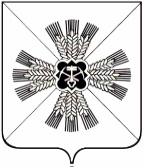 КЕМЕРОВСКАЯ ОБЛАСТЬАДМИНИСТРАЦИЯ ПРОМЫШЛЕННОВСКОГО МУНИЦИПАЛЬНОГО ОКРУГАПОСТАНОВЛЕНИЕот « 14 » октября 2022 г. № 1354-Ппгт. ПромышленнаяО внесении изменений в постановление                                            администрации Промышленновского муниципального округа                            от 28.03.2019 № 407-П «Об утверждении краткосрочного плана реализации региональной программы капитального ремонта общего имущества в многоквартирных домах по Промышленновскому муниципальному округу на 2020-2022гг.»                                                                 (в редакции постановлений от 06.08.2019 № 927-П,                                                    от 27.09.2019 № 1161-П, от 11.11.2020 № 1747-П,                                                         от 25.01.2021 № 80-П, от 18.03.2022 № 395-П)В соответствии с частью 7 статьи 168 Жилищного кодекса Российской Федерации, частью 7 статьи 6 Закона Кемеровской области от 26.12.2013                 № 141-ОЗ «О капитальном ремонте общего имущества в многоквартирных домах», Постановлением Коллегии Администрации Кемеровской области от 06.06.2014 № 224 «Об утверждении Порядка утверждения краткосрочных планов реализации региональной программы капитального ремонта общего имущества в многоквартирных домах», в целях актуализации краткосрочного плана:1. Внести в постановление администрации Промышленновского муниципального округа от 28.03.2019 № 407-П «Об утверждении краткосрочного плана реализации региональной программы капитального ремонта общего имущества в многоквартирных домах по Промышленновскому муниципальному округу на 2020-2022гг.» (в редакции  постановлений от 06.08.2019 № 927-П, от 27.09.2019 № 1161-П, от 11.11.2020 № 1747-П, от 25.01.2021 № 80-П, от 18.03.2022 № 395-П) (далее - постановление), следующие изменения:1.1. Приложение № 1.1 к постановлению изложить в редакции согласно приложению № 1.1 к настоящему постановлению;1.2. Приложение № 1.2 к постановлению изложить в редакции согласно приложению № 1.2 к настоящему постановлению;1.3. Приложение № 1.3 к постановлению изложить в редакции согласно приложению № 1.3 к настоящему постановлению.2. Настоящее постановление подлежит размещению на официальном сайте администрации Промышленновского муниципального округа в сети Интернет.3. Контроль за исполнением настоящего постановления возложить на заместителя главы Промышленновского муниципального округа – начальника Управления по жизнеобеспечению и строительству администрации Промышле6нновского муниципального округа                                     А.А. Зарубина.4. Постановление вступает в силу с дня подписания.Исп. В.Н. ЛукашенкоТел.7-45-18                                 Заместитель главы 
         Промышленновского муниципального округа –          начальник Управления по жизнеобеспечению                      и строительству администрации          Промышленновского муниципального округа							           								А.А. ЗарубинПриложение № 1.2                                                                                                                к постановлению администрации                                                                                                     Промышленновского муниципального округа                                        от «14» октября 2022г. № 1354-П
Реестр многоквартирных домов, которые подлежат капитальному ремонту в рамках реализации региональной программы капитального ремонта
в многоквартирных домах по Промышленновскому муниципальному округу на 2020-2022 годы
Приложение № 1.3                                                                                                                к постановлению администрации                                                                                                     Промышленновского муниципального округа                                        от «14» октября 2022г. № 1354-ПГлаваПромышленновского муниципального округа              С.А. ФедарюкПриложение № 1.1                                                                                                                к постановлению администрации                                                                                                     Промышленновского муниципального округа                                        от «14» октября 2022г. № 1354-ПКраткосрочный план
реализации региональной программы капитального ремонта общего имущества в многоквартирных домах 
по Промышленновскому муниципальному округу на 2020-2022 годы

Перечень многоквартирных домов, которые подлежат капитальному ремонту в рамках реализации региональной
программы капитального ремонта общего имущества в многоквартирных домах по Промышленновскому муниципальному округу на 2020-2022 годыПриложение № 1.1                                                                                                                к постановлению администрации                                                                                                     Промышленновского муниципального округа                                        от «14» октября 2022г. № 1354-ПКраткосрочный план
реализации региональной программы капитального ремонта общего имущества в многоквартирных домах 
по Промышленновскому муниципальному округу на 2020-2022 годы

Перечень многоквартирных домов, которые подлежат капитальному ремонту в рамках реализации региональной
программы капитального ремонта общего имущества в многоквартирных домах по Промышленновскому муниципальному округу на 2020-2022 годыПриложение № 1.1                                                                                                                к постановлению администрации                                                                                                     Промышленновского муниципального округа                                        от «14» октября 2022г. № 1354-ПКраткосрочный план
реализации региональной программы капитального ремонта общего имущества в многоквартирных домах 
по Промышленновскому муниципальному округу на 2020-2022 годы

Перечень многоквартирных домов, которые подлежат капитальному ремонту в рамках реализации региональной
программы капитального ремонта общего имущества в многоквартирных домах по Промышленновскому муниципальному округу на 2020-2022 годыПриложение № 1.1                                                                                                                к постановлению администрации                                                                                                     Промышленновского муниципального округа                                        от «14» октября 2022г. № 1354-ПКраткосрочный план
реализации региональной программы капитального ремонта общего имущества в многоквартирных домах 
по Промышленновскому муниципальному округу на 2020-2022 годы

Перечень многоквартирных домов, которые подлежат капитальному ремонту в рамках реализации региональной
программы капитального ремонта общего имущества в многоквартирных домах по Промышленновскому муниципальному округу на 2020-2022 годыПриложение № 1.1                                                                                                                к постановлению администрации                                                                                                     Промышленновского муниципального округа                                        от «14» октября 2022г. № 1354-ПКраткосрочный план
реализации региональной программы капитального ремонта общего имущества в многоквартирных домах 
по Промышленновскому муниципальному округу на 2020-2022 годы

Перечень многоквартирных домов, которые подлежат капитальному ремонту в рамках реализации региональной
программы капитального ремонта общего имущества в многоквартирных домах по Промышленновскому муниципальному округу на 2020-2022 годыПриложение № 1.1                                                                                                                к постановлению администрации                                                                                                     Промышленновского муниципального округа                                        от «14» октября 2022г. № 1354-ПКраткосрочный план
реализации региональной программы капитального ремонта общего имущества в многоквартирных домах 
по Промышленновскому муниципальному округу на 2020-2022 годы

Перечень многоквартирных домов, которые подлежат капитальному ремонту в рамках реализации региональной
программы капитального ремонта общего имущества в многоквартирных домах по Промышленновскому муниципальному округу на 2020-2022 годыПриложение № 1.1                                                                                                                к постановлению администрации                                                                                                     Промышленновского муниципального округа                                        от «14» октября 2022г. № 1354-ПКраткосрочный план
реализации региональной программы капитального ремонта общего имущества в многоквартирных домах 
по Промышленновскому муниципальному округу на 2020-2022 годы

Перечень многоквартирных домов, которые подлежат капитальному ремонту в рамках реализации региональной
программы капитального ремонта общего имущества в многоквартирных домах по Промышленновскому муниципальному округу на 2020-2022 годыПриложение № 1.1                                                                                                                к постановлению администрации                                                                                                     Промышленновского муниципального округа                                        от «14» октября 2022г. № 1354-ПКраткосрочный план
реализации региональной программы капитального ремонта общего имущества в многоквартирных домах 
по Промышленновскому муниципальному округу на 2020-2022 годы

Перечень многоквартирных домов, которые подлежат капитальному ремонту в рамках реализации региональной
программы капитального ремонта общего имущества в многоквартирных домах по Промышленновскому муниципальному округу на 2020-2022 годыПриложение № 1.1                                                                                                                к постановлению администрации                                                                                                     Промышленновского муниципального округа                                        от «14» октября 2022г. № 1354-ПКраткосрочный план
реализации региональной программы капитального ремонта общего имущества в многоквартирных домах 
по Промышленновскому муниципальному округу на 2020-2022 годы

Перечень многоквартирных домов, которые подлежат капитальному ремонту в рамках реализации региональной
программы капитального ремонта общего имущества в многоквартирных домах по Промышленновскому муниципальному округу на 2020-2022 годыПриложение № 1.1                                                                                                                к постановлению администрации                                                                                                     Промышленновского муниципального округа                                        от «14» октября 2022г. № 1354-ПКраткосрочный план
реализации региональной программы капитального ремонта общего имущества в многоквартирных домах 
по Промышленновскому муниципальному округу на 2020-2022 годы

Перечень многоквартирных домов, которые подлежат капитальному ремонту в рамках реализации региональной
программы капитального ремонта общего имущества в многоквартирных домах по Промышленновскому муниципальному округу на 2020-2022 годыПриложение № 1.1                                                                                                                к постановлению администрации                                                                                                     Промышленновского муниципального округа                                        от «14» октября 2022г. № 1354-ПКраткосрочный план
реализации региональной программы капитального ремонта общего имущества в многоквартирных домах 
по Промышленновскому муниципальному округу на 2020-2022 годы

Перечень многоквартирных домов, которые подлежат капитальному ремонту в рамках реализации региональной
программы капитального ремонта общего имущества в многоквартирных домах по Промышленновскому муниципальному округу на 2020-2022 годыПриложение № 1.1                                                                                                                к постановлению администрации                                                                                                     Промышленновского муниципального округа                                        от «14» октября 2022г. № 1354-ПКраткосрочный план
реализации региональной программы капитального ремонта общего имущества в многоквартирных домах 
по Промышленновскому муниципальному округу на 2020-2022 годы

Перечень многоквартирных домов, которые подлежат капитальному ремонту в рамках реализации региональной
программы капитального ремонта общего имущества в многоквартирных домах по Промышленновскому муниципальному округу на 2020-2022 годыПриложение № 1.1                                                                                                                к постановлению администрации                                                                                                     Промышленновского муниципального округа                                        от «14» октября 2022г. № 1354-ПКраткосрочный план
реализации региональной программы капитального ремонта общего имущества в многоквартирных домах 
по Промышленновскому муниципальному округу на 2020-2022 годы

Перечень многоквартирных домов, которые подлежат капитальному ремонту в рамках реализации региональной
программы капитального ремонта общего имущества в многоквартирных домах по Промышленновскому муниципальному округу на 2020-2022 годыПриложение № 1.1                                                                                                                к постановлению администрации                                                                                                     Промышленновского муниципального округа                                        от «14» октября 2022г. № 1354-ПКраткосрочный план
реализации региональной программы капитального ремонта общего имущества в многоквартирных домах 
по Промышленновскому муниципальному округу на 2020-2022 годы

Перечень многоквартирных домов, которые подлежат капитальному ремонту в рамках реализации региональной
программы капитального ремонта общего имущества в многоквартирных домах по Промышленновскому муниципальному округу на 2020-2022 годыПриложение № 1.1                                                                                                                к постановлению администрации                                                                                                     Промышленновского муниципального округа                                        от «14» октября 2022г. № 1354-ПКраткосрочный план
реализации региональной программы капитального ремонта общего имущества в многоквартирных домах 
по Промышленновскому муниципальному округу на 2020-2022 годы

Перечень многоквартирных домов, которые подлежат капитальному ремонту в рамках реализации региональной
программы капитального ремонта общего имущества в многоквартирных домах по Промышленновскому муниципальному округу на 2020-2022 годыПриложение № 1.1                                                                                                                к постановлению администрации                                                                                                     Промышленновского муниципального округа                                        от «14» октября 2022г. № 1354-ПКраткосрочный план
реализации региональной программы капитального ремонта общего имущества в многоквартирных домах 
по Промышленновскому муниципальному округу на 2020-2022 годы

Перечень многоквартирных домов, которые подлежат капитальному ремонту в рамках реализации региональной
программы капитального ремонта общего имущества в многоквартирных домах по Промышленновскому муниципальному округу на 2020-2022 годыПриложение № 1.1                                                                                                                к постановлению администрации                                                                                                     Промышленновского муниципального округа                                        от «14» октября 2022г. № 1354-ПКраткосрочный план
реализации региональной программы капитального ремонта общего имущества в многоквартирных домах 
по Промышленновскому муниципальному округу на 2020-2022 годы

Перечень многоквартирных домов, которые подлежат капитальному ремонту в рамках реализации региональной
программы капитального ремонта общего имущества в многоквартирных домах по Промышленновскому муниципальному округу на 2020-2022 годыПриложение № 1.1                                                                                                                к постановлению администрации                                                                                                     Промышленновского муниципального округа                                        от «14» октября 2022г. № 1354-ПКраткосрочный план
реализации региональной программы капитального ремонта общего имущества в многоквартирных домах 
по Промышленновскому муниципальному округу на 2020-2022 годы

Перечень многоквартирных домов, которые подлежат капитальному ремонту в рамках реализации региональной
программы капитального ремонта общего имущества в многоквартирных домах по Промышленновскому муниципальному округу на 2020-2022 годыПриложение № 1.1                                                                                                                к постановлению администрации                                                                                                     Промышленновского муниципального округа                                        от «14» октября 2022г. № 1354-ПКраткосрочный план
реализации региональной программы капитального ремонта общего имущества в многоквартирных домах 
по Промышленновскому муниципальному округу на 2020-2022 годы

Перечень многоквартирных домов, которые подлежат капитальному ремонту в рамках реализации региональной
программы капитального ремонта общего имущества в многоквартирных домах по Промышленновскому муниципальному округу на 2020-2022 годыПриложение № 1.1                                                                                                                к постановлению администрации                                                                                                     Промышленновского муниципального округа                                        от «14» октября 2022г. № 1354-ПКраткосрочный план
реализации региональной программы капитального ремонта общего имущества в многоквартирных домах 
по Промышленновскому муниципальному округу на 2020-2022 годы

Перечень многоквартирных домов, которые подлежат капитальному ремонту в рамках реализации региональной
программы капитального ремонта общего имущества в многоквартирных домах по Промышленновскому муниципальному округу на 2020-2022 годыПриложение № 1.1                                                                                                                к постановлению администрации                                                                                                     Промышленновского муниципального округа                                        от «14» октября 2022г. № 1354-ПКраткосрочный план
реализации региональной программы капитального ремонта общего имущества в многоквартирных домах 
по Промышленновскому муниципальному округу на 2020-2022 годы

Перечень многоквартирных домов, которые подлежат капитальному ремонту в рамках реализации региональной
программы капитального ремонта общего имущества в многоквартирных домах по Промышленновскому муниципальному округу на 2020-2022 годы№ п/п№ п/п№п/пАдрес многоквартирного дома (далее - МКД)Адрес многоквартирного дома (далее - МКД)ГодГодматериал стенКоличество этажейКоличество подъездовОбщая площадь МКД, всегоПлощадь помещений МКДПлощадь помещений МКДПлощадь помещений МКДКоличество жителей, зарегистрированных в МКД      на дату утверждения краткосрочного планаСтоимость капитального ремонтаСтоимость капитального ремонтаСтоимость капитального ремонтаСтоимость капитального ремонтаСтоимость капитального ремонтаУдельная стоимость капитального ремонта 1 кв.м общей площади помещений МКДПредельная стоимость капитального ремонта 1кв.м общей площади помещений МКДплановая дата завершения работ№ п/п№ п/п№п/пАдрес многоквартирного дома (далее - МКД)Адрес многоквартирного дома (далее - МКД)ввода в эксплуатациюзавершение последнего капитального ремонтаматериал стенКоличество этажейКоличество подъездовОбщая площадь МКД, всеговсего в том числе жилых помещений, находящихся в муниципальной собственностив том числе жилых помещений, находящихся в собственности гражданКоличество жителей, зарегистрированных в МКД      на дату утверждения краткосрочного планавсегов том числев том числев том числев том числеУдельная стоимость капитального ремонта 1 кв.м общей площади помещений МКДПредельная стоимость капитального ремонта 1кв.м общей площади помещений МКДплановая дата завершения работ№ п/п№ п/п№п/пАдрес многоквартирного дома (далее - МКД)Адрес многоквартирного дома (далее - МКД)ввода в эксплуатациюзавершение последнего капитального ремонтаматериал стенКоличество этажейКоличество подъездовОбщая площадь МКД, всеговсего в том числе жилых помещений, находящихся в муниципальной собственностив том числе жилых помещений, находящихся в собственности гражданКоличество жителей, зарегистрированных в МКД      на дату утверждения краткосрочного планавсегоза счет средств Фондаза счет средств бюджета субъекта Российской Федерацииза счет средств местного бюджетаза счет средств собственников помещений в МКДУдельная стоимость капитального ремонта 1 кв.м общей площади помещений МКДПредельная стоимость капитального ремонта 1кв.м общей площади помещений МКДплановая дата завершения работ№ п/п№ п/п№п/пАдрес многоквартирного дома (далее - МКД)Адрес многоквартирного дома (далее - МКД)ввода в эксплуатациюзавершение последнего капитального ремонтаматериал стенКоличество этажейКоличество подъездовкв.м.кв.м.кв.м.кв.м.чел.руб.руб.руб.руб.руб.руб./к в.м.руб./к в.м.плановая дата завершения работ12234567891011121314151617181920Итого по Промышленновскому муниципальному округу на 2020-2022 годыИтого по Промышленновскому муниципальному округу на 2020-2022 годыИтого по Промышленновскому муниципальному округу на 2020-2022 годыХХХХХ39 662,3434 915,504 623,8230 083,401 58248 981 924,720,000,000,0048 981 924,725 014,005 014,00ХИтого по Промышленновскому муниципальному округу за 2020 г.Итого по Промышленновскому муниципальному округу за 2020 г.Итого по Промышленновскому муниципальному округу за 2020 г.Итого по Промышленновскому муниципальному округу за 2020 г.Итого по Промышленновскому муниципальному округу за 2020 г.ХХХХХ5 875,305 430,3067,705 362,6022212 659 779,940,000,000,0012 659 779,942 331,322 331,32Х1111пгт. Промышленная, пер. Почтовый, д. 111973кирпич    22747,10689,200,00689,2221 655 948,280,000,000,001 655 948,282 402,712 402,7131.12.20202222пгт. Промышленная, ул. Алтайская, д. 51967кирпич    22746,20688,000,00688,0321 647 582,710,000,000,001 647 582,712 394,742 394,7431.12.20203333пгт. Промышленная, ул. Комсомольская, д. 21972кирпич    22750,70692,7039,10653,6321 658 895,200,000,000,001 658 895,202 394,822 394,8231.12.20204444пгт. Промышленная, ул. Кооперативная, д. 11967кирпич    22408,60362,500,00362,58968 362,660,000,000,00968 362,662 671,352 671,3531.12.20205555пгт. Промышленная, ул. Н.Островского, д. 1071968кирпич    32994,60922,5028,6893,9332 072 753,120,000,000,002 072 753,122 246,892 246,8931.12.20206666пгт. Промышленная, ул. Спортивная, д. 11967кирпич    22664,20616,900,00616,9281 443 909,900,000,000,001 443 909,902 340,592 340,5931.12.20207777пгт. Промышленная, ул. Тельмана, д. 71972кирпич    22783,80722,900,00722,9341 694 883,120,000,000,001 694 883,122 344,562 344,5631.12.20208888пгт. Промышленная, ул. Тельмана, д. 51978кирпич    22780,10735,600,00735,6331 517 444,950,000,000,001 517 444,952 062,871 959,7031.12.2020Итого по Промышленновскому муниципальному округу на 2021 г.Итого по Промышленновскому муниципальному округу на 2021 г.Итого по Промышленновскому муниципальному округу на 2021 г.Итого по Промышленновскому муниципальному округу на 2021 г.Итого по Промышленновскому муниципальному округу на 2021 г.ХХХХХ18 129,2215 995,202 278,0613 627,00730846 817,840,000,000,00846 817,8452,9452,94Х991пгт Промышленная, ул. Алтайская, д. 2апгт Промышленная, ул. Алтайская, д. 2а1973кирпич22944,50872,500,00872,503745 336,000,000,000,0045 336,0051,9651,9631.12.202110102пгт Промышленная, мкр-н Южный, д. 3пгт Промышленная, мкр-н Южный, д. 31983кирпич311 791,721 384,20644,96739,207684 210,840,000,000,0084 210,8460,8460,8431.12.202111113пгт Промышленная, ул. Вокзальная, д. 81пгт Промышленная, ул. Вокзальная, д. 811982кирпич23805,70716,100,00716,102438 673,600,000,000,0038 673,6054,0154,0131.12.202112124пгт Промышленная, ул. Коммунистическая, д. 2апгт Промышленная, ул. Коммунистическая, д. 2а1982кирпич22889,90827,700,00827,702542 715,200,000,000,0042 715,2051,6151,6131.12.202113135пгт Промышленная, ул. Коммунистическая, д. 84апгт Промышленная, ул. Коммунистическая, д. 84а1980кирпич23966,00857,300,00857,303446 368,000,000,000,0046 368,0054,0954,0931.12.202114146пгт Промышленная, ул. Коммунистическая, д. 90апгт Промышленная, ул. Коммунистическая, д. 90а1981кирпич33966,00850,20103,00747,204727 048,000,000,000,0027 048,0031,8131,8131.12.202115157пгт Промышленная, ул. Лесная, д. 4пгт Промышленная, ул. Лесная, д. 41980кирпич23963,20891,500,00891,504146 233,600,000,000,0046 233,6051,8651,8631.12.202116168пгт Промышленная, ул. Новая, д. 2пгт Промышленная, ул. Новая, д. 21986-кирпич331 840,901 623,100,001 623,106288 363,200,000,000,0088 363,2054,4454,4431.12.202117179пгт Промышленная, ул. Н.Островского, д. 113пгт Промышленная, ул. Н.Островского, д. 1131977кирпич331 722,401 614,400,001 614,406498 176,800,000,000,0098 176,8060,8160,8131.12.202118181010пгт Промышленная, ул. Н.Островского, д. 1151979кирпич211 198,60760,10543,00217,007156 334,200,000,000,0056 334,2074,1174,1131.12.202119191111пгт Промышленная, ул. Привокзальная, д. 201987кирпич22678,70599,100,00599,102332 577,600,000,000,0032 577,6054,3854,3831.12.202120201212пгт Промышленная, ул. Тельмана, д. 31972кирпич22836,90777,300,00777,303040 171,200,000,000,0040 171,2051,6851,6831.12.202121211313пгт Промышленная, ул. Цветочная, д. 151985кирпич23966,30895,1072,10823,004346 382,400,000,000,0046 382,4051,8251,8231.12.202122221414пгт Промышленная, ул. Цветочная, д. 15а1985кирпич23957,50895,3037,30798,004836 385,000,000,000,0036 385,0040,6440,6431.12.202123231515пгт Промышленная, ул. Цветочная, д. 161980кирпич23962,70877,70877,700,003346 209,600,000,000,0046 209,6052,6552,6531.12.202124241616пгт Промышленная, ул. Цветочная, д. 181980кирпич23938,10853,500,00853,504245 028,800,000,000,0045 028,8052,7652,7631.12.202125251717п. Плотниково, ул. Юбилейная, д. 41986панель31700,10700,100,00670,103026 603,800,000,000,0026 603,8038,0038,0031.12.2021Итого по Промышленновскому муниципальному округу на 2022 г.Итого по Промышленновскому муниципальному округу на 2022 г.Итого по Промышленновскому муниципальному округу на 2022 г.Итого по Промышленновскому муниципальному округу на 2022 г.Итого по Промышленновскому муниципальному округу на 2022 г.ХХХХХ15 657,8213 490,002 278,0611 093,8063035 475 326,940,000,000,0035 475 326,942 629,742 629,74Х2611пгт Промышленная, мкр-н Южный, д. 3пгт Промышленная, мкр-н Южный, д. 31983кирпич311 791,721 384,20644,96739,20761 345 096,160,000,000,001 345 096,16971,75971,7531.12.20222722пгт Промышленная, ул. Алтайская, д. 2апгт Промышленная, ул. Алтайская, д. 2а1973кирпич22944,50872,500,00872,50373 180 620,820,000,000,003 180 620,823 645,413 645,4131.12.20222833пгт Промышленная, ул. Вокзальная, д. 81пгт Промышленная, ул. Вокзальная, д. 811982кирпич23805,70716,100,00716,10242 306 218,040,000,000,002 306 218,043 220,533 220,5331.12.20222944пгт Промышленная, ул. Коммунистическая, д. 2апгт Промышленная, ул. Коммунистическая, д. 2а1982кирпич22889,90827,700,00827,70252 823 344,690,000,000,002 823 344,693 411,073 411,0731.12.20223055пгт Промышленная, ул. Коммунистическая, д. 90апгт Промышленная, ул. Коммунистическая, д. 90а1981кирпич33966,00850,20103,00747,2047541 683,150,000,000,00541 683,15637,12637,1231.12.20223166пгт Промышленная, ул. Н.Островского, д. 113пгт Промышленная, ул. Н.Островского, д. 1131977кирпич331 722,401 614,400,001 614,40644 750 000,270,000,000,004 750 000,272 942,272 942,2731.12.20223277пгт Промышленная, ул. Н.Островского, д. 115пгт Промышленная, ул. Н.Островского, д. 1151979кирпич211 198,60760,10543,00217,0071899 823,780,000,000,00899 823,781 183,821 183,8231.12.20223388пгт Промышленная, ул. Новая, д.2пгт Промышленная, ул. Новая, д.21986кирпич331 840,901 623,100,001 623,10625 902 420,970,000,000,005 902 420,973 636,513 636,5131.12.20223499пгт Промышленная, ул. Цветочная, д. 15пгт Промышленная, ул. Цветочная, д. 151985кирпич23966,30895,1072,10823,00433 086 078,390,000,000,003 086 078,393 447,753 447,7531.12.2022351010пгт Промышленная, ул. Цветочная, д. 15апгт Промышленная, ул. Цветочная, д. 15а1985кирпич23957,50895,3037,30798,00481 929 575,260,000,000,001 929 575,262 155,232 155,2331.12.2022361111пгт Промышленная, ул. Цветочная, д. 16пгт Промышленная, ул. Цветочная, д. 161980кирпич23962,70877,70877,700,00333 209 271,300,000,000,003 209 271,303 656,463 656,4631.12.2022371212пгт Промышленная, ул. Цветочная, д. 18пгт Промышленная, ул. Цветочная, д. 181980кирпич23938,10853,500,00853,50423 320 036,490,000,000,003 320 036,493 889,913 889,9131.12.2022381313п. Плотниково, ул. Советская, д. 9п. Плотниково, ул. Советская, д. 91963кирпич22973,40620,000,00592,0028772 517,300,000,000,00772 517,301 246,001 246,0031.12.2022391414п. Плотниково, ул. Юбилейная, д. 4п. Плотниково, ул. Юбилейная, д. 41986панель31700,10700,100,00670,10301 408 640,320,000,000,001 408 640,322 012,062 012,0631.12.2022№ п/п№ п\пАдрес многоквартирного домаОбщая площадь МКДОжидаемое начислениеСтоимость капитального ремонта,  ВСЕГОВиды услуг и (или) работ, предусмотренные частями 1, 2 статьи 166 Жилищного кодекса Российской Федерации, абзацем вторым пункта 4 статьи 10 Закона Кемеровской области от 26.12.2013 № 141-ОЗ «О капитальном ремонте общего имущества в многоквартирных домах»Виды услуг и (или) работ, предусмотренные частями 1, 2 статьи 166 Жилищного кодекса Российской Федерации, абзацем вторым пункта 4 статьи 10 Закона Кемеровской области от 26.12.2013 № 141-ОЗ «О капитальном ремонте общего имущества в многоквартирных домах»Виды услуг и (или) работ, предусмотренные частями 1, 2 статьи 166 Жилищного кодекса Российской Федерации, абзацем вторым пункта 4 статьи 10 Закона Кемеровской области от 26.12.2013 № 141-ОЗ «О капитальном ремонте общего имущества в многоквартирных домах»Виды услуг и (или) работ, предусмотренные частями 1, 2 статьи 166 Жилищного кодекса Российской Федерации, абзацем вторым пункта 4 статьи 10 Закона Кемеровской области от 26.12.2013 № 141-ОЗ «О капитальном ремонте общего имущества в многоквартирных домах»Виды услуг и (или) работ, предусмотренные частями 1, 2 статьи 166 Жилищного кодекса Российской Федерации, абзацем вторым пункта 4 статьи 10 Закона Кемеровской области от 26.12.2013 № 141-ОЗ «О капитальном ремонте общего имущества в многоквартирных домах»Виды услуг и (или) работ, предусмотренные частями 1, 2 статьи 166 Жилищного кодекса Российской Федерации, абзацем вторым пункта 4 статьи 10 Закона Кемеровской области от 26.12.2013 № 141-ОЗ «О капитальном ремонте общего имущества в многоквартирных домах»Виды услуг и (или) работ, предусмотренные частями 1, 2 статьи 166 Жилищного кодекса Российской Федерации, абзацем вторым пункта 4 статьи 10 Закона Кемеровской области от 26.12.2013 № 141-ОЗ «О капитальном ремонте общего имущества в многоквартирных домах»Виды услуг и (или) работ, предусмотренные частями 1, 2 статьи 166 Жилищного кодекса Российской Федерации, абзацем вторым пункта 4 статьи 10 Закона Кемеровской области от 26.12.2013 № 141-ОЗ «О капитальном ремонте общего имущества в многоквартирных домах»Виды услуг и (или) работ, предусмотренные частями 1, 2 статьи 166 Жилищного кодекса Российской Федерации, абзацем вторым пункта 4 статьи 10 Закона Кемеровской области от 26.12.2013 № 141-ОЗ «О капитальном ремонте общего имущества в многоквартирных домах»Виды услуг и (или) работ, предусмотренные частями 1, 2 статьи 166 Жилищного кодекса Российской Федерации, абзацем вторым пункта 4 статьи 10 Закона Кемеровской области от 26.12.2013 № 141-ОЗ «О капитальном ремонте общего имущества в многоквартирных домах»Виды услуг и (или) работ, предусмотренные частями 1, 2 статьи 166 Жилищного кодекса Российской Федерации, абзацем вторым пункта 4 статьи 10 Закона Кемеровской области от 26.12.2013 № 141-ОЗ «О капитальном ремонте общего имущества в многоквартирных домах»Виды услуг и (или) работ, предусмотренные частями 1, 2 статьи 166 Жилищного кодекса Российской Федерации, абзацем вторым пункта 4 статьи 10 Закона Кемеровской области от 26.12.2013 № 141-ОЗ «О капитальном ремонте общего имущества в многоквартирных домах»Виды услуг и (или) работ, предусмотренные частями 1, 2 статьи 166 Жилищного кодекса Российской Федерации, абзацем вторым пункта 4 статьи 10 Закона Кемеровской области от 26.12.2013 № 141-ОЗ «О капитальном ремонте общего имущества в многоквартирных домах»Виды услуг и (или) работ, предусмотренные частями 1, 2 статьи 166 Жилищного кодекса Российской Федерации, абзацем вторым пункта 4 статьи 10 Закона Кемеровской области от 26.12.2013 № 141-ОЗ «О капитальном ремонте общего имущества в многоквартирных домах»Виды услуг и (или) работ, предусмотренные частями 1, 2 статьи 166 Жилищного кодекса Российской Федерации, абзацем вторым пункта 4 статьи 10 Закона Кемеровской области от 26.12.2013 № 141-ОЗ «О капитальном ремонте общего имущества в многоквартирных домах»Виды услуг и (или) работ, предусмотренные частями 1, 2 статьи 166 Жилищного кодекса Российской Федерации, абзацем вторым пункта 4 статьи 10 Закона Кемеровской области от 26.12.2013 № 141-ОЗ «О капитальном ремонте общего имущества в многоквартирных домах»Виды услуг и (или) работ, предусмотренные частями 1, 2 статьи 166 Жилищного кодекса Российской Федерации, абзацем вторым пункта 4 статьи 10 Закона Кемеровской области от 26.12.2013 № 141-ОЗ «О капитальном ремонте общего имущества в многоквартирных домах»Виды услуг и (или) работ, предусмотренные частями 1, 2 статьи 166 Жилищного кодекса Российской Федерации, абзацем вторым пункта 4 статьи 10 Закона Кемеровской области от 26.12.2013 № 141-ОЗ «О капитальном ремонте общего имущества в многоквартирных домах»№ п/п№ п\пАдрес многоквартирного домаОбщая площадь МКДОжидаемое начислениеСтоимость капитального ремонта,  ВСЕГОремонт внутридо-  мовых инженерных систем электро- снабженияремонт внутридо-  мовых инженерных систем тепло- снабженияремонт внутридо-  мовых инженерных систем водо- снабженияремонт внутридо-  мовых инженерных систем водо- отведенияремонт или замена лифтового оборудованияремонт или замена лифтового оборудованияремонт крыширемонт крыширемонт подвальных помещенийремонт подвальных помещенийремонт фасадаремонт фасадаремонт фундаментаремонт фундаментаработы по разработке проектной докумен-тации (в случае, если подготовка проектной документации необходима в соот-ветствии с законода-тельством о градострои-тельной деятельности)работы по разработке проектной докумен-тации (в случае, если подготовка проектной документации необходима в соот-ветствии с законода-тельством о градострои-тельной деятельности)работы по строительному контролюработы по строительному контролю№ п/п№ п\пАдрес многоквартирного домакв.м.руб.руб.руб.руб.руб.руб.ед.руб.кв.м.руб.кв.м.руб.кв.м.руб.куб.м.руб.ед.руб.ед.руб.123456789101112131415161718192021222324Итого за 2020-2022 г.г.Итого за 2020-2022 г.г.39 662,34100 221 451,2048 981 924,722 197 885,204 650 480,001 064 730,60221 935,200,000,009 524,81 35 483 846,730,000,001 656,503 268 274,500,000,00251 091 387,4423,001 003 385,05Итого за 2020 г.Итого за 2020 г.5 875,3015 587 133,1212 659 779,940,000,000,000,000,000,004 350,4012 155 091,400,000,000,000,000,000,007244 569,608,00260 118,9411 пгт. Промышленная, пер. Почтовый, д. 11747,11 978 279,681 655 948,280,000,000,000,000,000,00584,01 586 144,0000,000,000,000,000,00135 860,80133 943,4822пгт. Промышленная, ул. Алтайская, д. 5746,21 974 835,201 647 582,710,000,000,000,000,000,00581,01 577 996,0000,000,000,000,000,00135 817,60133 769,1133пгт. Промышленная, ул. Комсомольская, д. 2750,71 988 326,081 658 895,200,000,000,000,000,000,00585,01 588 860,0000,000,000,000,000,00136 033,60134 001,6044пгт. Промышленная, ул. Кооперативная, д. 1408,61 040 520,00968 362,660,000,000,000,000,000,00342,0928 872,0000,000,000,000,000,00119 612,80119 877,8655пгт. Промышленная, ул. Н.Островского, д. 107994,62 647 944,002 072 753,120,00 0,000,000,000,000,00605,01 982 585,0000,000,000,000,000,00147 740,80142 427,3266пгт. Промышленная, ул. Спортивная, д. 1664,21 770 749,761 443 909,900,000,000,000,000,000,00509,01 382 444,0000,000,000,000,000,00131 881,60129 584,3077пгт. Промышленная, ул. Тельмана, д. 7783,82 075 012,161 694 883,120,000,000,000,000,000,00597,41 622 538,4000,000,000,000,000,00137 622,40134 722,3288пгт Промышленная, ул. Тельмана, д. 5780,12 111 466,241 517 444,950,000,000,000,000,000,00547,01 485 652,000,00,000,00,000,00,0000,00131 792,95Итого за 2021 г.Итого за 2021 г.18 129,2245 912 622,08846 817,840,000,000,000,000,000,000,000,000,000,000,000,000,000,0017846 817,8400,0091пгт Промышленная, ул. Алтайская, д. 2а944,502 504 424,0045 336,000,000,000,000,000,000,000,000,000,000,000,000,000,000,00145 336,0000,00102пгт Промышленная, мкр-н Южный, д. 31 791,723 973 207,6884 210,840,000,000,000,000,000,000,000,000,000,000,000,000,000,00184 210,8400,00113пгт Промышленная, ул. Вокзальная, д. 81805,702 055 493,4438 673,600,000,000,000,000,000,000,000,000,000,000,000,000,000,00138 673,6000,00124пгт Промышленная, ул. Коммунистическая, д. 2а889,902 375 830,0842 715,200,000,000,000,000,000,000,000,000,000,000,000,000,000,00142 715,2000,00135пгт Промышленная, ул. Коммунистическая, .84а966,002 460 793,9246 368,000,000,000,000,000,000,000,000,000,000,000,000,000,000,00146 368,0000,00146пгт Промышленная, ул. Коммунистическая, .90а966,002 440 414,0827 048,000,000,000,000,000,000,000,000,000,000,000,000,000,000,00127 048,0000,00157пгт Промышленная, ул. Лесная, д. 4963,202 558 961,6046 233,600,000,000,000,000,000,000,000,000,000,000,000,000,000,00146 233,6000,00168пгт Промышленная, ул. Новая, д. 21 840,904 658 946,2488 363,200,000,000,000,000,000,000,000,000,000,000,000,000,000,00188 363,2000,00179пгт Промышленная, ул. Н.Островского, д. 1131 722,404 633 973,7698 176,800,000,000,000,000,000,000,000,000,000,000,000,000,000,00198 176,8000,001810пгт Промышленная, ул. Н.Островского, д. 1151 198,602 181 791,0456 334,200,000,000,000,000,000,000,000,000,000,000,000,000,000,00156 334,2000,001911пгт Промышленная, ул. Привокзальная, д. 20678,701 719 656,6432 577,600,000,000,000,000,000,000,000,000,000,000,000,000,000,00132 577,6000,002012пгт Промышленная, ул. Тельмана, д. 3836,902 231 161,9240 171,200,000,000,000,000,000,000,000,000,000,000,000,000,000,00140 171,2000,002113пгт Промышленная, ул. Цветочная, д. 15966,302 569 295,0446 382,400,000,000,000,000,000,000,000,000,000,000,000,000,000,00146 382,4000,002214пгт Промышленная, ул. Цветочная, д. 15а957,502 569 869,1236 385,000,000,000,000,000,000,000,000,000,000,000,000,000,000,00136 385,0000,002315пгт Промышленная, ул. Цветочная, д. 16962,702 519 350,0846 209,600,000,000,000,000,000,000,000,000,000,000,000,000,000,00146 209,6000,002416пгт Промышленная, ул. Цветочная, д. 18938,102 449 886,4045 028,800,000,000,000,000,000,000,000,000,000,000,000,000,000,00145 028,8000,002517п. Плотниково, ул. Юбилейная, д. 4700,102 009 567,0426 603,800,000,000,000,000,000,000,000,000,000,000,000,000,000,00126 603,8000,00Итого за 2022 г.Итого за 2022 г.15 657,8238 721 696,0035 475 326,942 197 885,204 650 480,001 064 730,60221 935,200,000,005 174,4123 328 755,330,000,001 656,503 268 274,500,000,000,000,0015,00743 266,11261пгт Промышленная, мкр-н Южный, д. 31 791,723 973 207,681 345 096,161 316 914,200,000,000,0000,000,000,000,000,000,000,000,000,0000,00128 181,96272пгт Промышленная, ул. Алтайская, д. 2а944,502 504 424,003 180 620,820,000,000,000,0000,00762,673 113 981,610,000,000,000,000,000,0000,00166 639,21283пгт Промышленная, ул. Вокзальная, д. 81805,702 055 493,442 306 218,040,000,000,000,0000,00553,002 257 899,000,000,000,000,000,000,0000,00148 319,04294пгт Промышленная, ул. Коммунистическая, д. 2а889,902 375 830,082 823 344,690,000,000,000,0000,00677,002 764 191,000,000,000,000,000,000,0000,00159 153,69305пгт Промышленная, ул. Коммунистическая, д.90а966,002 440 414,08541 683,150,000,00530 334,000,0000,000,000,000,000,000,000,000,000,0000,00111 349,15316пгт Промышленная, ул. Н.Островского, д. 1131 722,404 633 973,764 750 000,270,004650480,000,000,0000,000,000,000,000,000,000,000,000,0000,00199 520,27327пгт Промышленная, ул. Н.Островского, д. 1151 198,602 181 791,04899 823,78880 971,000,000,000,0000,000,000,000,000,000,000,000,000,0000,00118 852,78338пгт Промышленная, ул. Новая, д. 21 840,904 658 946,245 902 420,970,000,000,000,0000,00876,105 778 755,600,000,000,000,000,000,0000,001123 665,37349пгт Промышленная, ул. Цветочная, д. 15966,302 569 295,043 086 078,390,000,000,000,0000,00740,003 021 420,000,000,000,000,000,000,0000,00164 658,393510пгт Промышленная, ул. Цветочная, д. 15а957,502 569 869,121 929 575,260,000,000,000,0000,000,000,000,000,00957,501 889147,500,000,0000,00140 427,763611пгт Промышленная, ул. Цветочная, д. 16962,702 519 350,083 209 271,300,000,000,000,0000,00769,543 142 031,820,000,000,000,000,000,0000,00167 239,483712пгт Промышленная, ул. Цветочная, д. 18938,102 449 886,403 320 036,490,000,000,000,0000,00796,103 250 476,300,000,000,000,000,000,0000,00169 560,193813п. Плотниково, ул. Советская, д. 9973,401 779 648,00772 517,300,000,00534 396,60221 935,2000,000,000,000,000,000,000,000,000,0000,00216 185,503914п. Плотниково, ул. Юбилейная, д. 4700,102 009 567,041 408 640,320,000,000,000,0000,000,000,000,000,00699,001 379127,000,000,0000,00129 513,32                         Заместитель главы 
Промышленновского муниципального округа – начальник Управления по жизнеобеспечению               и строительству администрации Промышленновского муниципального округа							           								                         Заместитель главы 
Промышленновского муниципального округа – начальник Управления по жизнеобеспечению               и строительству администрации Промышленновского муниципального округа							           								                         Заместитель главы 
Промышленновского муниципального округа – начальник Управления по жизнеобеспечению               и строительству администрации Промышленновского муниципального округа							           								                         Заместитель главы 
Промышленновского муниципального округа – начальник Управления по жизнеобеспечению               и строительству администрации Промышленновского муниципального округа							           								                         Заместитель главы 
Промышленновского муниципального округа – начальник Управления по жизнеобеспечению               и строительству администрации Промышленновского муниципального округа							           								А.А. ЗарубинА.А. ЗарубинА.А. ЗарубинА.А. ЗарубинА.А. Зарубин                         Заместитель главы 
Промышленновского муниципального округа – начальник Управления по жизнеобеспечению               и строительству администрации Промышленновского муниципального округа							           								                         Заместитель главы 
Промышленновского муниципального округа – начальник Управления по жизнеобеспечению               и строительству администрации Промышленновского муниципального округа							           								                         Заместитель главы 
Промышленновского муниципального округа – начальник Управления по жизнеобеспечению               и строительству администрации Промышленновского муниципального округа							           								                         Заместитель главы 
Промышленновского муниципального округа – начальник Управления по жизнеобеспечению               и строительству администрации Промышленновского муниципального округа							           								                         Заместитель главы 
Промышленновского муниципального округа – начальник Управления по жизнеобеспечению               и строительству администрации Промышленновского муниципального округа							           								А.А. ЗарубинА.А. ЗарубинА.А. ЗарубинА.А. ЗарубинА.А. ЗарубинПланируемые показатели выполнения работ по капитальному ремонту многоквартирных домов в 2020-2022 гг.Планируемые показатели выполнения работ по капитальному ремонту многоквартирных домов в 2020-2022 гг.Планируемые показатели выполнения работ по капитальному ремонту многоквартирных домов в 2020-2022 гг.Планируемые показатели выполнения работ по капитальному ремонту многоквартирных домов в 2020-2022 гг.Планируемые показатели выполнения работ по капитальному ремонту многоквартирных домов в 2020-2022 гг.Планируемые показатели выполнения работ по капитальному ремонту многоквартирных домов в 2020-2022 гг.Планируемые показатели выполнения работ по капитальному ремонту многоквартирных домов в 2020-2022 гг.Планируемые показатели выполнения работ по капитальному ремонту многоквартирных домов в 2020-2022 гг.Планируемые показатели выполнения работ по капитальному ремонту многоквартирных домов в 2020-2022 гг.Планируемые показатели выполнения работ по капитальному ремонту многоквартирных домов в 2020-2022 гг.Планируемые показатели выполнения работ по капитальному ремонту многоквартирных домов в 2020-2022 гг.Планируемые показатели выполнения работ по капитальному ремонту многоквартирных домов в 2020-2022 гг.Планируемые показатели выполнения работ по капитальному ремонту многоквартирных домов в 2020-2022 гг.Планируемые показатели выполнения работ по капитальному ремонту многоквартирных домов в 2020-2022 гг.Планируемые показатели выполнения работ по капитальному ремонту многоквартирных домов в 2020-2022 гг.Планируемые показатели выполнения работ по капитальному ремонту многоквартирных домов в 2020-2022 гг.Планируемые показатели выполнения работ по капитальному ремонту многоквартирных домов в 2020-2022 гг.Планируемые показатели выполнения работ по капитальному ремонту многоквартирных домов в 2020-2022 гг.Планируемые показатели выполнения работ по капитальному ремонту многоквартирных домов в 2020-2022 гг.Планируемые показатели выполнения работ по капитальному ремонту многоквартирных домов в 2020-2022 гг.Планируемые показатели выполнения работ по капитальному ремонту многоквартирных домов в 2020-2022 гг.Планируемые показатели выполнения работ по капитальному ремонту многоквартирных домов в 2020-2022 гг.№ п/пНаименование муниципального образованияОбщая площадь многоквартирного дома (далее МКД), всегоКоличество жителей, зарегистрированных в МКД на дату утверждения краткосрочного планаКоличество  МКДКоличество  МКДКоличество  МКДКоличество  МКДКоличество  МКДКоличество  МКДКоличество  МКДСтоимость капитального ремонтаСтоимость капитального ремонтаСтоимость капитального ремонтаСтоимость капитального ремонтаСтоимость капитального ремонтаСтоимость капитального ремонтаСтоимость капитального ремонтаСтоимость капитального ремонтаСтоимость капитального ремонтаСтоимость капитального ремонта№ п/пНаименование муниципального образованияОбщая площадь многоквартирного дома (далее МКД), всегоКоличество жителей, зарегистрированных в МКД на дату утверждения краткосрочного планаI кварталII кварталIII кварталIV кварталвсеговсеговсегоI кварталI кварталII кварталII кварталII кварталIII кварталIV кварталIV кварталвсеговсего№ п/пНаименование муниципального образованиякв.м.чел.ед.ед.ед.ед.ед.ед.ед.руб.руб.руб.руб.руб.руб.руб.руб.руб.руб.1234567899910101111111213131414Итого по Промышленновскому муниципальному округу на 2020-2022 годы39 662,341 582000393939390,000,000,000,000,000,0048 981 924,7248 981 924,7248 981 924,7248 981 924,721Промышленновский муниципальный округ 2020год5 875,3022200088880,000,000,000,000,000,0012 659 779,9412 659 779,9412 659 779,9412 659 779,942Промышленновский муниципальный округ 2021год18 129,22730000171717170,000,000,000,000,000,00846 817,84846 817,84846 817,84846 817,843Промышленновский муниципальный округ 2022год15 657,82782000141414140,000,000,000,000,000,0035 475 326,9435 475 326,9435 475 326,9435 475 326,94                         Заместитель главы 
Промышленновского муниципального округа – начальник Управления по жизнеобеспечению               и строительству администрации Промышленновского муниципального округа							           								А.А. Зарубин